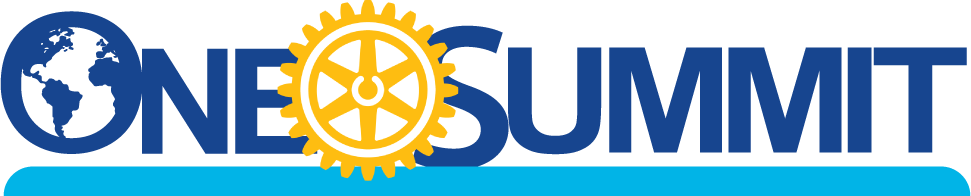 2020-21 Rotary Opens OpportunitiesDocument 1Summit Outline (page 1) and FAQs (page 2)Recommended times appear in parenthesis in bold italics.Outcomes for this One Rotary Summit (ORS)Participants willBe inspired and ready to act on Rotary opportunities through the connectedness of Membership, Public Image, and The Rotary Foundation.Gain a broader view of opportunities that come through Rotary and Rotaract.Understand how acting on opportunities can help clubs increase membership and result in member retention.Appreciate how acting on opportunities can lead to increased giving to The Rotary Foundation and Doing Good in the World.Understand “What’s in it for me” and “What’s in it for others.”Segment 1 – Setting the Stage (30 minutes – time for each part below in parenthesis.  Please note that there is no “Gathering Time” factored into the times below.  So, you may want to have participants join the meeting a few minutes early to socialize and be ready to go at the announced time for the Summit.)Organizer Overview of the Summit (3)
District Governor Welcome and Remarks (3)
Exploring Rotary Opportunities and how the district can help clubs Membership Chair (6)The Rotary Foundation Chair (6)Public Image Chair (6)Rotary International President Holger Knaack on Rotary Opens Opportunities (4)
Organizer “What’s next!” (2)Segment 2 – Sharing Ideas (75 minutes)Small group Discussion Questions (Document 9 for participants and Document 8 for Breakout Facilitators)Segment 3 – Moving to Action (30 minutes)Plenary – facilitated discussion of the results of breakout discussionsFAQsAre the ORS materials only designed for use at in-person meetings?
No. The materials are designed for both in-person and virtual meetings and can also be used for a hybrid of those two ways of meeting.
Who will organize and present One Rotary Summits (ORS)?Districts will be responsible for organizing and presenting the One Rotary Summits, using the materials provided, as adapted by each district to its context.For what audience are the One Rotary Summit materials designed?
All Rotarians and Rotaractors, be they new or experienced members
Where can I find the 2010-21 ORS curriculum and materials?
On the Zones 25b and 29 website, www.zones25b-29.org, under the One Rotary Summit tab. (The materials for prior years are also located on the ORS page.)
Who is on the ORS Planning Team for 2020-21?With whom can I share comments or suggestions regarding the ORS curriculum?

Please share that information with the Planning Team Leader, PDG Newell Krogmann at krogmann@earthlink.net or by calling him at 612-432-2678.
Whom can I contact coaching regarding presenting an ORS?
You may contact any of the Planning Team Members listed in item 5 above.
Does our district have to follow the exact curriculum outlined for this year’s ORS?
It is recommended that the 2020-21 One Rotary Summit curriculum be used in its entirety, including the times specified.  However, your district may adapt the curriculum to meet your needs and context.  Members of the ORS Planning Team (see item 5 above) are available to discuss ideas as you adapt the material.Planning Team MemberTelephoneEmailDeb Cheney, D-6600419-306-8735debcheneyrotary6600@gmail.com Chris Knapp, D-6000319-621-4977knappc1@mchsi.com Tamie Koop,  D-6270414-416-9276tkoop@wi.rr.com Newell Krogmann, D-5960612-432-2678krogmann@earthlink.net Linda Marrin, D-5580218-820-1772  lmponicki@gmail.com 